AMENDMENT NO. 160The following instruments are separate instruments in the Federal Register of Legislative Instruments and are known collectively in the Food Standards Gazette as Amendment No. 160.TABLE OF CONTENTSFood Standards (Application A1108 – Rebaudioside M as a Steviol Glycoside Intense Sweetener) VariationFood Standards (Application A1110 – Food derived from Insect-protected Soybean Line MON87751) VariationISSN 1446-9685© Commonwealth of Australia 2016This work is copyright.  You may download, display, print and reproduce this material in unaltered form only (retaining this notice) for your personal, non-commercial use or use within your organisation.  All other rights are reserved.  Requests and inquiries concerning reproduction and rights should be addressed to The  Officer, Food Standards Australia New ,  ACT 2610 or by email information@foodstandards.gov.au.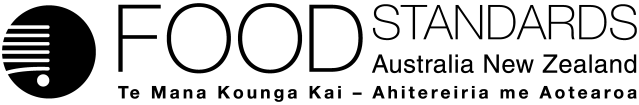 Food Standards (Application A1108 – Rebaudioside M as a Steviol Glycoside Intense Sweetener) VariationThe Board of Food Standards Australia New Zealand gives notice of the making of this variation under section 92 of the Food Standards Australia New Zealand Act 1991. The Standard commences on the date specified in clause 3 of this variation.Dated 8 January 2016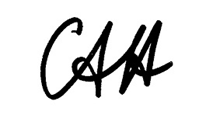 Standards Management OfficerDelegate of the Board of Food Standards Australia New ZealandNote:  This variation will be published in the Commonwealth of Australia Gazette No. FSC 102 on 14 January 2016.1	Name of instrumentThis instrument is the Food Standards (Application A1108 – Rebaudioside M as a Steviol Glycoside Intense Sweetener) Variation.2	Variation to standards in the Australia New Zealand Food Standards CodeThe Schedule varies standards in the Australia New Zealand Food Standards Code.3	CommencementThe variation commences on 1 March 2016 immediately after the commencement of Standard 5.1.1 – Revocation and transitional provisions – 2014 Revision.Schedule[1]	Standard 1.3.1 is varied by omitting paragraphs (g) to (j) of the definition of CF in subsection 1.3.1—4(7), and substituting“	(g)	rebaudioside M—0.25;	(h)	rubusoside—0.50;	(i)	steviolbioside—0.50;	(j)	stevioside—0.40.”[2]	Schedule 3 is varied by[2.1]	inserting in the table to subsection S3—2(2) in alphabetical order[2.2]	inserting after section S3—30“S3—31	Specification for rebaudioside M	(1)	In this section:rebaudioside M means the chemical with the Chemical Abstracts Service Registry Number 1220616-44-3 and the formula C56H90O33.	(2)	For rebaudioside M, the specifications are the following:	(a)	assay—comprise not less than 95% on the dried basis;	(b)	Chemical name—Rebaudioside M: 13-[(2-O-β-D-glucopyranosyl-3-O-β-D-glucopyranosyl-β-D-glucopyranosyl)oxy]kaur-16-en-18-oic acid, 2-O-β-D-glucopyranosyl-3-O-β-D-glucopyranosyl-β-D-glucopyranosyl ester;	(c)	Formula weight—1,291.3.	(3)	Subject to subsection (2), rebaudioside M must comply with one of the specifications that relate to steviol glycosides and that is listed in a primary source named in paragraph S3—2(1)(b), S3—2(1)(c) or S3—2(1)(d).S3—32	Specification for steviol glycoside mixture including rebaudioside M 	(1)	In this section:prescribed steviol glycosides are:	(a)	dulcoside A;	(b)	rebaudioside A;	(c)	rebaudioside B;	(d)	rebaudioside C;	(e)	rebaudioside D;	(f)	rebaudioside F;	(g)	rubusoside;	(h)	steviolbioside; and	(i)	stevioside.	(2)	This specification relates to a mixture that contains rebaudioside M and one or more prescribed steviol glycosides.	(3)	The rebaudioside M and the prescribed steviol glycoside or glycosides must together comprise not less than 95% of the mixture on the dried basis.	(4)	Subject to subsection (3), the mixture must also comply with one of the specifications that relate to prescribed steviol glycosides and that is listed in a primary source named in paragraph S3—2(1)(b), S3—2(1)(c) or S3—2(1)(d).”Food Standards (Application A1110 – Food derived from Insect-protected Soybean Line MON87751) VariationThe Board of Food Standards Australia New Zealand gives notice of the making of this variation under section 92 of the Food Standards Australia New Zealand Act 1991.  The Standard commences on the date specified in clause 3 of the variation.Dated 8 January 2016Standards Management OfficerDelegate of the Board of Food Standards Australia New ZealandNote:  This variation will be published in the Commonwealth of Australia Gazette No. FSC 102 on 14 January 2016.1	NameThis instrument is the Food Standards (Application A1110 – Food derived from Insect-protected Soybean Line MON87751) Variation.2	Variation to a standard in the Australia New Zealand Food Standards CodeThe Schedule varies Schedule 26 in the Australia New Zealand Food Standards Code.3	CommencementThe variation commences on 1 March 2016 immediately after the commencement of Standard 5.1.1 – Revocation and transitional provisions — 2014 Revision.Schedule[1]	Item 7 in the table to subsection S26—3(4) of Schedule 26 is varied by inserting after item 7(o)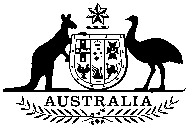 Commonwealthof AustraliaGazetteNo. FSC 102, Thursday, 14 January 2016 Published by Commonwealth of AustraliaNo. FSC 102, Thursday, 14 January 2016 Published by Commonwealth of AustraliaFOOD STANDARDS rebaudioside Msection S3—31steviol glycoside mixtures including rebaudioside Msection S3—32(p) 	insect-protected soybean line MON87751